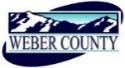 PUBLIC NOTICE is hereby given that the Board of Commissioners of Weber County, Utah will hold a regular commission meeting in the Commission Chambers of the Weber Center, 2380 Washington Boulevard, Ogden, Utah, commencing at 10:00 a.m. on Tuesday, the 16th day of January, 2018.   The agenda for the meeting consists of the following: A.	Welcome – Commissioner HarveyB. 	Invocation – Kris LewisC.	Pledge of Allegiance – Steffani EbertD.	Thought of the Day – Commissioner Ebert	E.	Consent Items 	1.	Request for approval of warrants #1320-1322 and #424622-424783 in the amount of 	$734,341.60.	2.	Request for approval of purchase orders in the amount of $216,412.58.	3.	Request for approval of the minutes for the meetings held on January 2 and 9, 2018.	4.	Request from the Weber County Sheriff's Office for approval to surplus a 2005 Polaris 	Ranger 6x6.	5.	Request for approval of a Retirement Agreement by and between Weber County and 	Chris Ward.	6.	Request for approval of a Severance Agreement by and between Weber County and 	Douglas Larsen.F.	Action Items 	1.	Request for approval of a contract by and between Weber County and Paper Lantern 	Investments, LLC DBA Bean-a-Colada to renew commercial lease space at the 	Pleasant Valley Branch.		Presenter: Lynnda Wangsgard	2.	Request for approval of a Tax Review Committee Recommendation to refund $663.25 	to Robert Scott Buckley, parcel number 17-062-0037.		Presenter: Joe Olsen	3.	Request for approval of a resolution of the Board of County Commissioners of Weber 	County making appointments to the Weber Area Dispatch 911 and Emergency 	Services District Administrative Control Board.		Presenter: Commissioner Gibson	4.	Request for approval of an Interlocal Agreement by and between Weber County and 	Harrisville City for Animal Control Services.		Presenter: Ashley Haslam	5.	Request for approval of a contract amendment by and between Weber County and 	Summit Energy, LLC to modify monthly invoices.		Presenter: Steffani Ebert	6.	Request for approval of Trainee Reimbursement Agreements by and between Weber	County and the following:						Colton Vigil						Trevor LeBaron						Caleb Rivera						Alonzo Wade						Zachary Lehr						Dezmond Perkins		Presenter: Steffani Ebert	7.	Request for approval of a contract by and between Weber County and CRS Engineers 	for additional work on the Juvenile Detention Facility.		Presenter: Jared Andersen	H.	Public Comments (Please limit comments to 3 minutes)I.        AdjournCERTIFICATE OF POSTINGThe undersigned duly appointed Administrative Assistant in the County Commission Office does hereby certify that the about Notice and Agenda were posted as required by law this 12th day of January 2018.							___________________________							Shelly HalacyIn compliance with the Americans with Disabilities Act, persons needing auxiliary services for these meetings should call the Weber County Commission Office at 801-399-8406 at least 24 hours prior to the meeting. This meeting is streamed live. To see attached documents online click on highlighted words at: www.co.weber.ut.us/Agenda/index.php   